Проект 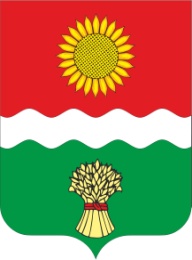                                        РОССИЙСКАЯ   ФЕДЕРАЦИЯРОСТОВСКАЯ ОБЛАСТЬ БОЛЬШЕНЕКЛИНОВСКОЕ СЕЛЬСКОЕ ПОСЕЛЕНИЕАДМИНИСТРАЦИЯ БОЛЬШЕНЕКЛИНОВСКОГО СЕЛЬСКОГО ПОСЕЛЕНИЯ346850, с. Большая Неклиновка, пер. Памятный,1. тел.35-2-82,35-2-35________________________________________________________________ ПОСТАНОВЛЕНИЕ г.                                                                                                                     №  Об организации работы по проведению профилактического мероприятия -установке автономных дымовых пожарных извещателей в местах проживания семей, находящихся в социально опасном положении и трудной жизненной ситуации, многодетных семей на территории муниципального образования «Большенеклиновское сельское поселение»В соответствии с Федеральным законом от 21 декабря 1994 г. № 69-ФЗ              «О пожарной безопасности», от 06 октября 2003 года № 131-ФЗ «Об общих принципах организации местного самоуправления в Российской Федерации», в целях предотвращения гибели людей при пожарах на территории Большенеклиновского сельского поселения и Уставом  муниципального образования «Большенеклиновское сельское поселение»                                                    ПОСТАНОВЛЯЮ:        1.Утвердить Порядок проведения профилактического мероприятия -установки автономных дымовых пожарных извещателей в местах проживания семей, находящихся в социально опасном положении и трудной жизненной ситуации, многодетных семей на территории муниципального образования «Большенеклиновское сельское поселение» в соответствии с Приложением № 1.2.Создать межведомственную рабочую группу по организации определения подлежащих оборудованию автономными пожарными извещателями мест проживания семей, находящихся в социально опасном положении и трудной жизненной ситуации, многодетных семей на территории муниципального образования «Большенеклиновское сельское поселение».3.Утвердить состав межведомственной рабочей группы по организации определения подлежащих оборудованию автономными пожарными извещателями мест проживания семей, находящихся в социально опасном положении и трудной жизненной ситуации, многодетных семей на территории муниципального образования «Большенеклиновское сельское поселение» в соответствии с Приложением № 2.	4.Настоящее постановление вступает в силу после его официального опубликования.	5. Контроль за исполнением оставляю за собой.Глава АдминистрацииБольшенеклиновского  сельского поселения                                                                 Е.Н.ОвчинниковаПриложение №1к постановлениюАдминистрации Большенеклиновкогосельского поселенияот 24.01.2024г № 3ПОРЯДОКпроведения профилактического мероприятия - установки автономных дымовых пожарных извещателей в местах проживания семей, находящихся в социально опасном положении и трудной жизненной ситуации, многодетных семей на территории муниципального образования «Большенеклиновское сельское поселение».1.	Настоящий Порядок разработан в целях реализации полномочий органов местного самоуправления по предотвращению гибели людей от пожаров путем проведения профилактического мероприятия - установки автономных дымовых пожарных извещателей (далее - пожарные извещатели) в жилых помещениях граждан, проживающих на территории муниципального образования «Большенеклиновское сельское поселение».2.	Пожарные извещатели устанавливаются в индивидуальных жилых домах в местах проживания семей, находящихся в социально опасном положении и трудной жизненной ситуации, многодетных семей на территории муниципального образования «Большенеклиновское сельское поселение» (далее - семьи), в целях своевременного обнаружения пожаров или загораний в жилых помещениях. 3.	Установка пожарных извещателей осуществляется:1)	в жилых помещениях, занимаемых семьями, находящихся в социально опасном положении и трудной жизненной ситуации; 2)	в жилых помещениях, занимаемых многодетными семьями.4.	Для оборудования пожарными извещателями жилых помещений категорий, указанных в п. 3 настоящего Порядка, семье необходимо:1)	иметь постоянное место жительства на территории муниципального образования «Большенеклиновское сельское поселение» с подтверждением регистрации по месту жительства в жилых помещениях муниципального жилищного фонда либо принадлежащих ей на праве собственности;2)	предоставить согласие на установку пожарных извещателей;5.	Адресные списки семей, жилые помещения которых подлежат оснащению пожарными извещателями, актуализируются администрацией Большенеклиновского сельского поселения ежегодно до 01 апреля календарного года и представляются на согласование главы администрации Большенеклиновского сельского поселения в соответствии с Приложением № 3 к Порядку.6. Межведомственная рабочая группа создается из представителей администрации Большенеклиновского сельского поселения, отдела опеки и попечительства Администрации Неклиновского района, представителей ОНДиПР Неклиновского района.7.	Межведомственная рабочая группа, на основании представленной информации, организует и проводит комиссионное обследование жилых помещений, занимаемых семьями, включенными в списки подлежащих оборудованию пожарными извещателями в текущем финансовом году.8.	Глава администрации Большенеклиновского сельского поселения рассматривает поступившие списки и принимает решение о подлежащих оборудованию пожарными извещателями мест проживания семей, в пределах средств, предусмотренных в бюджете Большенеклиновского сельского поселения в текущем финансовом году.9.	Комиссионное обследование включает в себя:1)	проведение визуального и технического осмотра жилых помещений, занимаемых семьей;2) подготовку предложений по установке автономных пожарных извещателей в жилом помещении;3) оформление отказа семьи от установки автономного пожарного извещателя, в соответствии с формой заявления согласно Приложению № 4 к Порядку;4)	при повторных рейдах осуществляется контроль наличия и исправности установленных пожарных извещателей;5) передачу после установки пожарных извещателей по акту приема-передачи имущества в безвозмездное пользование семье в соответствии с Приложением № 5 к Порядку.9.	После установки пожарных извещателей семья исключается из адресного списка семей, жилые помещения которых подлежат оснащению пожарными извещателями. В случае утраты пожарные извещатели повторно не устанавливаются.Приложение №2к постановлениюАдминистрации Большенеклиновскогосельского поселенияот 24.01.2024г № 3СОСТАВмежведомственной рабочей группы по организации определения подлежащих оборудованию автономными пожарными извещателями мест проживания семей, находящихся в социально опасном положении и трудной жизненной ситуации, многодетных семей на территории муниципального образования «Большенеклиновское сельское поселение» 	Приложение №3к постановлениюАдминистрации Большенеклиновскогосельского поселенияот 24.01.2024г № 3СПИСОК (ФОРМА)семей, жилые помещения которых подлежат оснащениюавтономными дымовыми пожарными извещателями Приложение №4к постановлениюАдминистрации Большенеклиновскогосельского поселенияот 24.01.2024г № 3ЗАЯВЛЕНИЕ (ФОРМА)Я, ______________________________________________________________, от установки автономных дымовых пожарных извещателей, на безвозмездной основе, в целях обеспечения пожарной безопасности в принадлежащем мне (моей семье) жилом помещении по адресу: __________________________________________________
_____________________________________________________________________________отказываюсь.Мне разъяснены требования пожарной безопасности, предусмотренные Федеральным законом Российской Федерации от 21.12.1994 № 69-ФЗ.Подпись заявителя ______________________ «___» ___________ 20___ г. Заявление принял «__» _____________ 20____ г.____________________________   ____________________ ___________________
          (должность специалиста)                        подпись                           ФИО Приложение №5к постановлениюАдминистрации Большенеклиновскогосельского поселенияот 24.01.2024г № 3Акт приема-передачи Администрация Большенеклиновского сельского поселения Неклиновского района, Ростовской области, с одной стороны и гражданин (ка)__________________________________________________________________________________________________________________________________________________________,(указать Ф.И.О., адрес регистрации)с другой стороны, далее совместно именуемые "Стороны" при участи межведомственной рабочей группы, в целях обеспечения пожарной безопасности составили Акт о нижеследующем:1. Администрация Большенеклиновского сельского поселения передала гражданину (ке)__________________________________________________________________________,(Ф.И.О.)а гражданин (ка)_______________________________________________________________,(Ф.И.О.)Принял(а) автономный дымовой пожарный извещатель , серийный номер _____________.2. Администрация Большенеклиновского сельского поселения гарантирует, что до подписания настоящего Акта автономный дымовой пожарный извещатель в каком-либо ином месте не устанавливался.3.Гражданин (ка) __________________________________________________________(Ф.И.О.)до подписания настоящего Акта детально осмотрел автономный дымовой пожарный извещатель.Состояние автономного дымового пожарного извещателя соответствует паспорту (вариант: не соответствует паспорту в части: ____________________. 4. При оформлении данного Акта автономный дымовой пожарный извещатель установлен в жилом помещении, расположенном по адресу _____________________________________________________________________________,(указать адрес)принадлежащем_______________________________________________________________.(указать Ф.И.О.)5. Стороны взаимных претензий не имеют.6. Межведомственная рабочая группа в составе:1. _______________________________________________________________________2._______________________________________________________________________3._______________________________________________________________________4._______________________________________________________________________5._______________________________________________________________________7. Настоящий Акт составлен в 2 (двух) экземплярах, один из которых находится в администрации Большенеклиновского сельского поселения, второй – у гражданина _____________________________________________________________________________.                          (Ф.И.О.)Подписи Сторон№ п/пСостав комиссии1.Глава администрации Большенеклиновского сельского поселения – Овчинникова Е.Н.2.Ведущий специалист администрации Большенеклиновского сельского поселения – Свердлова А.В.3.Инспектор администрации Большенеклиновского сельского поселения по работе с населением –  Г.Г.Ивашова.4.Представитель отдела опеки и попечительства Администрации Неклиновского района (по согласованию)   5.Представитель ОНДиПР Неклиновского района (по согласованию).№№ п/пФамилия, имя, отчествоКоличество членов семьи (чел.)Адрес проживания12345В администрацию Большенеклиновского сельского поселения от_______________________________________________________________________(ФИО заявителя)зарегистрированного (ой) по адресу: __________________________________________________________________________________________________________________________________________________дата рождения _________________________________паспорт:серия ________ № ______________________________выдан (когда и кем) _____________________________________________________________________________________________________контактный телефон ____________________________с.Большая Неклиновка"____"________ _____ г.Представитель администрации Большенеклиновского сельского поселенияЗаявитель:__________________/__________________ (подпись/Ф.И.О.)_____________________________________(дата)__________________/__________________ (подпись/Ф.И.О.)_____________________________________(дата)